JOB ADVERTPost: Cooking Assistant- Dyfi Wildlife Centre

Contract: Hours and pay negotiablePlace of work: Dyfi Wildlife Centre- Caffi Tŷ MaenanWe are looking for an enthusiastic and motivated individual to join our cafe team. The Cooking Assistant will be required to assist the Catering Manager to prepare and produce dishes to a high standard.  The Cooking Assistant will employ their culinary and food managerial skills in order to play a critical role in maintaining and enhancing our customers’ satisfaction. They will also assist other members of staff front of house to ensure the café is running smoothly and is clean and tidy. A passion for excellent standards of customer service is important to us, to ensure our visitors get the most from their trip.  How to apply: Submit your CV and covering letter to: nadine@montwt.co.uk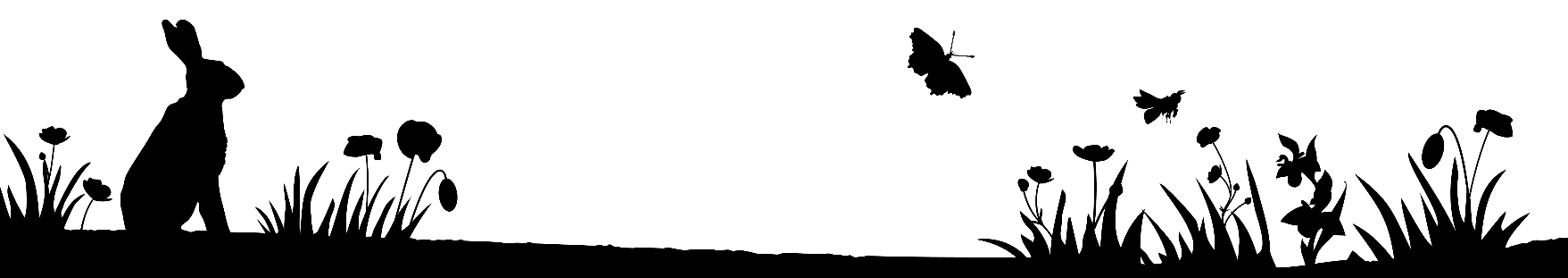 